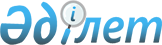 Мәслихаттың 2008 жылғы 23 желтоқсандағы № 151 "Рудный қаласының 2009 жылға арналған қалалық бюджеті туралы" шешіміне өзгерістер енгізу туралыҚостанай облысы Рудный қаласы мәслихатының 2009 жылғы 22 сәуірдегі № 198 шешімі. Қостанай облысы Рудный қаласының Әділет басқармасында 2009 жылғы 29 сәуірде № 9-2-131 тіркелді

      Қазақстан Республикасының 2008 жылғы 4 желтоқсандағы Бюджет кодексінің 106 және 109-баптарына, Қазақстан Республикасының 2001 жылғы 23 қаңтардағы "Қазақстан Республикасындағы жергілікті мемлекеттік басқару және өзін-өзі басқару туралы" Заңының 6-бабына сәйкес, сондай-ақ Қостанай облысы мәслихатының 2009 жылғы 20 сәуірдегі № 185 "Қостанай облысының 2009 жылға арналған облыстық бюджеті туралы" 2008 жылғы 12 желтоқсандағы № 140 шешіміне өзгерістер мен толықтырулар енгізу туралы" Нормативтік құқықтық актілердің мемлекеттік тіркеу тізіліміңде нөмірі 3676, шешімін, Рудный қаласы әкімдігінің 2009 жылғы 22 сәуірдегі № 522 "Рудный қалалық мәслихатының қарауына Рудный қалалық мәслихатының "Мәслихаттың 2008 жылғы 23 желтоқсандағы № 151 "Рудный қаласының 2009 жылға арналған қалалық бюджеті туралы" шешіміне өзгерістер енгізу туралы" шешімінің жобасын енгізу туралы" қаулысын қарап мәслихат ШЕШТІ:

      1. Мәслихаттың 2008 жылғы 23 желтоқсандағы № 151 "Рудный қаласының 2009 жылға арналған қалалық бюджеті туралы" (Нормативтік құқықтық актілердің мемлекеттік тіркеу тізіліміңде нөмірі 9-2-118, 2009 жылғы 16 қаңтарда "Рудненский рабочий" қалалық газетінде 2 нөмірімен жарияланған, мәслихаттың 2009 жылғы 16 қаңтардағы № 162 "Мәслихаттың 2008 жылғы 23 желтоқсандағы № 151 "Рудный қаласының 2009 жылға арналған қалалық бюджеті туралы" шешіміне өзгерістер мен толықтырулар енгізу туралы" (Нормативтік құқықтық актілердің мемлекеттік тіркеу тізіліміңде нөмірі 9-2-120, 2009 жылғы 12 ақпанда "Рудненский рабочий" қалалық газетінде 6 нөмірімен жарияланған) шешімімен өзгерістер мен толықтырулар енгізілді) шешіміне мынадай өзгерістер енгізілсін:

      көрсетілген шешімінің 1-тармағы жаңа редакцияда жазылсын:

      "1. Рудный қаласының 2009 жылға арналған қалалық бюджеті 1-қосымшаға сәйкес мына көлемдерде бекітілсін:

      1) кірістер – 8 046 201 мың теңге, оның ішінде:

      салықтық түсімдер – 5 639 746 мың теңге;

      салықтық емес түсімдер – 8 822 мың теңге;

      негізгі капиталды сатудан түсетін түсімдер – 149 996 мың теңге;

      трансферттер түсімі – 2 247 637 мың теңге;

      2) шығындар – 8 080 131,3 мың теңге;

      3) таза бюджеттік кредиттеу – 0 мың теңге;

      4) қаржы активтерімен операциялар бойынша сальдо – 0 мың теңге;

      5) бюджет тапшылығы (профициті) (теріс) – 33 930,3 мың теңге;

      6) бюджет тапшылығын қаржыландыру (профицитін пайдалану) – 33 930,3 мың теңге, оның ішінде: бюджет қаражатының пайдаланылатын қалдықтары – 33 930,3 мың теңге";

      көрсетілген шешімімен бекітілген 1 және 2-қосымшалар жаңа редакцияда жазылсын (1, 2-қосымшалар).

      2. Осы шешім 2009 жылғы 1 қаңтардан бастап қолданысқа енгізіледі.      Қалалық мәслихаттың сегізінші

      кезекті сессиясының төрағасы               А. Маханько      Қалалық мәслихаттың хатшысы                В. Лощинин      КЕЛІСІЛДІ      Рудный қаласы әкімдігінің

      "Рудный қалалық қаржы бөлімі"

      мемлекеттік мекемесінің бастығы

      __________ М. Досболов

      22.04.2009      Рудный қаласы әкімдігінің

      "Рудный қалалық экономика және

      бюджеттік жоспарлау бөлімі"

      мемлекеттік мекемесінің бастығы

      __________ С. Искуженов

      22.04.2009      "Қазақстан Республикасы Қаржы

      министрлігі Салық комитетінің

      Қостанай облысы бойынша салық

      департаменті Рудный қаласы бойынша

      салық басқармасы" мемлекеттік

      мекемесінің бастығы

      __________ Е. Зикеев

      22.04.2009

Мәслихаттың              

2009 жылғы 22 сәуірдегі  

№ 198 шешіміне           

1 қосымша                Рудный қаласының 2009 жылға арналған қалалық бюджеті         



Мәслихаттың              

2009 жылғы 22 сәуірдегі  

№ 198 шешіміне           

2 қосымша                Заңды тұлғалардың жарғылық капиталын қалыптастыруына 

немесе ұлғайтуына және бюджеттік инвестициялық жобаларын (бағдарламаларын) іске асыруына бағытталған бюджеттік 

бағдарламаларға бөле отырып, 2009 жылға арналған қалалық

бюджет дамуының бюджеттік бағдарламаларының

тізбесі
					© 2012. Қазақстан Республикасы Әділет министрлігінің «Қазақстан Республикасының Заңнама және құқықтық ақпарат институты» ШЖҚ РМК
				СанатыСанатыСанатыСома, мың теңгеСыныбыСыныбыАтауыСома, мың теңгеIшкi сыныбыIшкi сыныбыСома, мың теңгеI. Кірістер80462011Салықтық түсімдер5639746101Табыс салығы19409301012Жеке табыс салығы1940930103Әлеуметтiк салық19621821031Әлеуметтік салық1962182104Меншiкке салынатын салықтар9452931041Мүлiкке салынатын салықтар8348811043Жер салығы222551044Көлiк құралдарына салынатын салық88157105Тауарларға, жұмыстарға және қызметтерге салынатын iшкi салықтар7702471052Акциздер3469051053Табиғи және басқа да ресурстарды пайдаланғаны үшiн түсетiн түсiмдер3969161054Кәсiпкерлiк және кәсiби қызметтi жүргiзгенi үшiн алынатын алымдар26426108Заңдық мәнді іс-әрекеттерді жасағаны және (немесе) оған уәкілеттігі бар мемлекеттік органдар немесе лауазымды адамдар құжаттар бергені үшін алынатын міндетті төлемдер210941081Мемлекеттік баж210942Салықтық емес түсiмдер8822201Мемлекеттік меншіктен түсетін кірістер80222011Мемлекеттік кәсіпорындардың таза кірісі бөлігінің түсімдері302015Мемлекет меншігіндегі мүлікті жалға беруден түсетін кірістер7992206Басқа да салықтық емес түсiмдер8002061Басқа да салықтық емес түсiмдер8003Негізгі капиталды сатудан түсетін түсімдер149996301Мемлекеттік мекемелерге бекітілген мемлекеттік мүлікті сату1053923011Мемлекеттік мекемелерге бекітілген мемлекеттік мүлікті сату105392303Жердi және материалдық емес активтердi сату446043031Жерді сату386043032Материалдық емес активтерді сату60004Трансферттер түсімі2247637402Мемлекеттiк басқарудың жоғары тұрған органдарынан түсетiн трансферттер22476374022Облыстық бюджеттен түсетiн трансферттер2247637Функционалдық топФункционалдық топФункционалдық топФункционалдық топФункционалдық топСома, мың теңгеКіші функционалдық топ АтауыКіші функционалдық топ АтауыКіші функционалдық топ АтауыКіші функционалдық топ АтауыСома, мың теңгеБюджеттік бағдарламалардың әкiмшiсiБюджеттік бағдарламалардың әкiмшiсiБюджеттік бағдарламалардың әкiмшiсiСома, мың теңгеБағдарламаБағдарламаСома, мың теңгеII. Шығындар8080131,31Жалпы сипаттағы мемлекеттiк қызметтер9101401Мемлекеттiк басқарудың жалпы функцияларын орындайтын өкiлдi, атқарушы және басқа органдар62510112Аудан (облыстық маңызы бар қала) мәслихатының аппараты9559001Аудан (облыстық маңызы бар қала) мәслихатының қызметін қамтамасыз ету9559122Аудан (облыстық маңызы бар қала) әкімінің аппараты36754001Аудан (облыстық маңызы бар қала) әкімінің қызметін қамтамасыз ету36754123Қаладағы аудан, аудандық маңызы бар қала, кент, ауыл (село), ауылдық (селолық) округ әкімінің аппараты16197001Қаладағы ауданның, аудандық маңызы бар қаланың, кенттің, ауылдың (селоның), ауылдық (селолық) округтің әкімі аппаратының қызметін қамтамасыз ету1619702Қаржылық қызмет19701452Ауданның (облыстық маңызы бар қаланың) қаржы бөлімі19701001Қаржы бөлімінің қызметін қамтамасыз ету12513004Біржолғы талондарды беру жөніндегі жұмысты және біржолғы талондарды іске асырудан сомаларды жинаудың толықтығын қамтамасыз етуді ұйымдастыру5245011Коммуналдық меншікке түскен мүлікті есепке алу, сақтау, бағалау және сату194305Жоспарлау және статистикалық қызмет8803453Ауданның (облыстық маңызы бар қаланың) экономика және бюджеттік жоспарлау бөлімі8803001Экономика және бюджеттік жоспарлау бөлімінің қызметін қамтамасыз ету88032Қорғаныс318601Әскери мұқтаждар3186122Аудан (облыстық маңызы бар қала) әкімінің аппараты3186005Жалпыға бірдей әскери міндетті атқару шеңберіндегі іс-шаралар31863Қоғамдық тәртіп, қауіпсіздік, құқықтық, сот, қылмыстық-атқару қызметі709101Құқық қорғау қызметi7091458Ауданның (облыстық маңызы бар қаланың) тұрғын үй-коммуналдық шаруашылығы, жолаушылар көлігі және автомобиль жолдары бөлімі7091021Елдi мекендерде жол жүрісі

қауiпсiздiгін қамтамасыз ету70914Бiлiм беру287611601Мектепке дейiнгi тәрбие және оқыту320525464Ауданның (облыстық маңызы бар қаланың) білім беру бөлімі320525009Мектепке дейінгі тәрбие ұйымдарының қызметін қамтамасыз ету32052502Бастауыш, негізгі орта және жалпы орта білім беру1403896123Қаладағы аудан, аудандық маңызы бар қала, кент, ауыл (село), ауылдық (селолық) округ әкімінің аппараты2511005Ауылдық (селолық) жерлерде балаларды мектепке дейін тегін алып баруды және кері алып келуді ұйымдастыру2511464Ауданның (облыстық маңызы бар қаланың) білім беру бөлімі1401385003Жалпы білім беру1234455006Балалар үшін қосымша білім беру154215010Республикалық бюджеттен берілетін нысаналы трансферттердің есебінен білім берудің мемлекеттік жүйесіне оқытудың жаңа технологияларын енгізу1271509Бiлiм беру саласындағы өзге де қызметтер1151695464Ауданның (облыстық маңызы бар қаланың) білім беру бөлімі370963001Білім бөлімінің қызметін қамтамасыз ету7659005Ауданның (облыстық маңызы бар қаланың) мемлекеттік білім беру мекемелер үшін оқулықтар мен оқу-әдiстемелiк кешендерді сатып алу және жеткізу9042011Кадрларды өңірлік жұмыспен қамту және қайта дайындау стратегиясын іске асыру аясында білім объектілерін күрделі, ағымдағы жөндеу354262467Ауданның (облыстық маңызы бар қаланың) құрылыс бөлімі780732037Білім беру объектілерін салу және реконструкциялау7807326Әлеуметтiк көмек және әлеуметтiк қамсыздандыру35521302Әлеуметтiк көмек321077451Ауданның (облыстық маңызы бар қаланың) жұмыспен қамту және әлеуметтік бағдарламалар бөлімі321077002Еңбекпен қамту бағдарламасы105119005Мемлекеттік атаулы әлеуметтік көмек19705006Тұрғын үй көмегі91000007Жергілікті өкілетті органдардың шешімі бойынша мұқтаж азаматтардың жекелеген топтарына әлеуметтік көмек29235010Үйден тәрбиеленіп оқытылатын мүгедек балаларды материалдық қамтамасыз ету2322013Белгіленген тұрғылықты жері жоқ тұлғаларды әлеуметтік бейімдеу30232015Зейнеткерлер мен мүгедектерге әлеуметтiк қызмет көрсету аумақтық орталығы1912001618 жасқа дейінгі балаларға мемлекеттік жәрдемақылар13118017Мүгедектерді оңалту жеке бағдарламасына сәйкес, мұқтаж мүгедектерді міндетті гигиеналық құралдармен қамтамасыз етуге, және ымдау тілі мамандарының, жеке көмекшілердің қызмет көрсету1122609Әлеуметтiк көмек және әлеуметтiк қамтамасыз ету салаларындағы өзге де қызметтер34136451Ауданның (облыстық маңызы бар қаланың) жұмыспен қамту және әлеуметтік бағдарламалар бөлімі34136001Жұмыспен қамту және әлеуметтік бағдарламалар бөлімінің қызметін қамтамасыз ету33643011Жәрдемақыларды және басқа да әлеуметтік төлемдерді есептеу, төлеу мен жеткізу бойынша қызметтерге ақы төлеу4937Тұрғын үй-коммуналдық шаруашылық58183201Тұрғын үй шаруашылығы345373467Ауданның (облыстық маңызы бар қаланың) құрылыс бөлімі345373003Мемлекеттік коммуналдық тұрғын үй қорынан тұрғын үй құрылысы және (немесе) сатып алу187032004Инженерлік коммуникациялық инфрақұрылымды дамыту, жайластыру және (немесе) сатып алу15834102Коммуналдық шаруашылық168000458Ауданның (облыстық маңызы бар қаланың) тұрғын үй-коммуналдық шаруашылығы, жолаушылар көлігі және автомобиль жолдары бөлімі28000026Ауданның (облыстық маңызы бар қаланың) коммуналдық меншігіндегі жылу жүйелерін қолдануды ұйымдастыру25000030Кадрларды өңірлік жұмыспен қамту және қайта дайындау стратегиясын іске асыру аясында инженерлі-коммуникациялы инфрақұрылымды және тұрғын бөлімшелерін көркейтуді жөндеу3000467Ауданның (қаланың, облыстық маңызы бар) құрылыс бөлімі140000031Кадрларды өңірлік жұмыспен қамту және қайта дайындау стратегиясын жүзеге асыру аясында инженерлі-коммуналдық инфрақұрылымды және тұрғын бөлімшелерін көркейтуді дамыту14000003Елді-мекендерді көркейту68459123Қаладағы аудан, аудандық маңызы бар қала, кент, ауыл (село), ауылдық (селолық) округ әкімінің аппараты14174008Елді мекендерде көшелерді жарықтандыру9074011Елді мекендерді абаттандыру мен көгалдандыру5100458Ауданның (облыстық маңызы бар қаланың) тұрғын үй-коммуналдық шаруашылығы, жолаушылар көлігі және автомобиль жолдары бөлімі54285015Елдi мекендердегі көшелердi жарықтандыру10285016Елдi мекендердiң санитариясын қамтамасыз ету20000018Елдi мекендердi абаттандыру және көгалдандыру240008Мәдениет, спорт, туризм және ақпараттық кеңістiк27075701Мәдениет саласындағы қызмет64096455Ауданның (облыстық маңызы бар қаланың) мәдениет және тілдерді дамыту бөлімі64096003Мәдени-демалыс жұмысын қолдау6409602Спорт134694465Ауданның (облыстық маңызы бар қаланың) дене тәрбиесі және спорт бөлімі134694005Ұлттық және бұқаралық спорт түрлерін дамыту125894006Аудандық (облыстық маңызы бар қалалық) деңгейде спорттық жарыстар өткiзу880003Ақпараттық кеңiстiк53776455Ауданның (облыстық маңызы бар қаланың) мәдениет және тілдерді дамыту бөлімі39776006Аудандық (қалалық) кiтапханалардың жұмыс iстеуi30029007Мемлекеттік тілді және Қазақстан халықтарының басқа да тілдерін дамыту9747456Ауданның (облыстық маңызы бар қаланың) ішкі саясат бөлімі14000002Бұқаралық ақпарат құралдары арқылы мемлекеттiк ақпарат саясатын жүргізу1400009Мәдениет, спорт, туризм және ақпараттық кеңiстiктi ұйымдастыру жөнiндегi өзге де қызметтер18191455Ауданның (облыстық маңызы бар қаланың) мәдениет және тілдерді дамыту бөлімі5441001Мәдениет және тілдерді дамыту бөлімінің қызметін қамтамасыз ету5441456Ауданның (облыстық маңызы бар қаланың) ішкі саясат бөлімі8495001Ішкі саясат бөлімінің қызметін қамтамасыз ету6495003Жастар саясаты саласындағы өңірлік бағдарламаларды iске асыру2000465Ауданның (облыстық маңызы бар қаланың) дене шынықтыру және спорт бөлімі4255001Дене шынықтыру және спорт бөлімі қызметін қамтамасыз ету4255015Жер қойнауы және жер қойнауын пайдаланушылар туралы ақпараттық жүйені дамыту10Ауыл, су, орман, балық шаруашылығы, ерекше қорғалатын табиғи аумақтар, қоршаған ортаны және жануарлар дүниесін қорғау, жер қатынастары867601Ауыл шаруашылығы2858462Ауданның (облыстық маңызы бар қаланың) ауыл шаруашылық бөлімі2858001Ауыл шаруашылығы бөлімінің қызметін қамтамасыз ету285806Жер қатынастары5818463Ауданның (облыстық маңызы бар қаланың) жер қатынастары бөлімі5818001Жер қатынастары бөлімінің қызметін қамтамасыз ету581811Өнеркәсіп, сәулет, қала құрылысы және құрылыс қызметі4650602Сәулет, қала құрылысы және құрылыс қызметі46506467Ауданның (облыстық маңызы бар қаланың) құрылыс бөлімі8984001Құрылыс бөлімінің қызметін қамтамасыз ету8984468Қала құрылысы және сәулет бөлімінің қызметін қамтамасыз ету37522001Қала құрылысы және сәулет бөлімінің қызметін қамтамасыз ету4722003Ауданның (облыстық маңызы бар қаланың), поселкелердің және басқа ауыл шаруашылық бөлімдеренің қала құрылысы ауданының, кестесін, генералды жоспарларын әзірлеу3280012Көлiк және коммуникация55777901Автомобиль көлiгi557779123Қаладағы аудан, аудандық маңызы бар қала, кент, ауыл (село), ауылдық (селолық) округ әкімінің аппараты6994013Аудандық маңызы бар қалаларда, кенттерде, ауылдарда (селоларда), ауылдық (селолық) округтерде автомобиль жолдарының жұмыс істеуін қамтамасыз ету6994458Ауданның (облыстық маңызы бар қаланың) тұрғын үй-коммуналдық шаруашылығы, жолаушылар көлігі және автомобиль жолдары бөлімі550785022Көлік инфрақұрылымын дамыту447288023Автомобиль жолдарының жұмыс істеуін қамтамасыз ету10349713Басқалар31200,603Кәсiпкерлiк қызметтi қолдау және бәсекелестікті қорғау3572469Ауданның (облыстық маңызы бар қаланың) кәсіпкерлік бөлімі3572001Кәсіпкерлік бөлімі қызметін қамтамасыз ету357209Басқалар27628,6452Ауданның (облыстық маңызы бар қаланың) қаржы бөлімі13977,6012Ауданның (облыстық маңызы бар қаланың) жергілікті атқарушы органының резерві13977,6458Ауданның (облыстық маңызы бар қаланың) тұрғын үй-коммуналдық шаруашылығы, жолаушылар көлігі және автомобиль жолдары бөлімі13651001Тұрғын үй-коммуналдық шаруашылық, жолаушылар көлігі және автомобиль жолдары бөлімінің қызметін қамтамасыз ету1365115Трансферттер3250760,701Трансферттер3250760,7452Ауданның (облыстық маңызы бар каланың) қаржы бөлімі3250760,7006Нысаналы пайдаланылмаған (толық пайдаланылмаған) трансферттерді қайтару28,7007Бюджеттік алулар3250732III. Таза бюджеттік кредиттеу0IV. Қаржы активтерімен операциялар бойынша сальдо0V. Бюджет тапшылығы (профициті)-33930,3VІ. Бюджет тапшылығын қаржыландыру (профицитін пайдалану)33930,38Бюджет қаражаттары қалдықтарының қозғалысы33930,301Бюджет қаражаты қалдықтары33930,31Бюджет қаражатының бос қалдықтары33930,3Функционалдық топ Функционалдық топ Функционалдық топ Функционалдық топ Функционалдық топ Кіші функционалдық топ АтауыКіші функционалдық топ АтауыКіші функционалдық топ АтауыКіші функционалдық топ АтауыБюджеттік бағдарламалардың әкiмшiсiБюджеттік бағдарламалардың әкiмшiсiБюджеттік бағдарламалардың әкiмшiсiБағдарламаБағдарламаИнвестициялық жобалар (бағдарламалар)4Бiлiм беру09Бiлiм беру саласындағы өзге де қызметтер467Ауданның (облыстық маңызы бар қаланың) құрылыс бөлімі037Білім беру объектілерін салу және реконструкциялау7Тұрғын үй-коммуналдық шаруашылық01Тұрғын үй шаруашылығы467Ауданның (облыстық маңызы бар қаланың) құрылыс бөлімі003Мемлекеттік коммуналдық тұрғын үй қорынан тұрғын үй құрылысы және (немесе) сатып алу004Инженерлік коммуниациялық инфрақұрылымды дамыту, жайластыру және (немесе) сатып алу2Коммуналдық шаруашылық467Ауданның (облыстық маңызы бар қаланың) құрылыс бөлім031Кадрларды өңірлік жұмыспен қамту және қайта дайындау стратегиясын жүзеге асыру аясында инженерлі-коммуналдық инфрақұрылымды және тұрғын бөлімшелерін көркейтуді дамыту12Көлiк және коммуникация01Автомобиль көлiгi458Ауданның (облыстық маңызы бар қаланың) тұрғын үй-коммуналдық шаруашылығы, жолаушылар көлігі және автомобиль жолдары бөлімі022Көлік инфрақұрылымын дамыту